ÇALIŞAN GÜVENLİĞİ KOMİTESİ GÖREV TANIMI1.0 OLUŞUMU:Çalışan güvenliği komitesi hizmet kalite standartlarının 00.01.01.16.01 kodlu standardı gereği; Tıbbi, idari ve hemşirelik hizmetleri yöneticilerinden birer temsilci, kalite yönetim direktörü, bir hekim, enfeksiyon hemşiresi, güvenlik amiri, psikiyatrist veya psikolog veya sosyal hizmet uzmanı ve diğer meslek gruplarından (laboratuvar teknisyeni, anestezi teknisyeni, radyoloji teknisyeni) bir temsilciden oluşur.GÖREVLERİ:Çalışan personelin zarar görme risklerinin azaltılması,Riskli alanlarda çalışanlara yönelik gerekli önlemlerin alınması,Fiziksel ve psikolojik şiddete maruz kalınma risklerinin azaltılması,Kesici delici alet yaralanma risklerinin azaltılması,Kan ve vücut sıvılarıyla bulaşma risklerinin azaltılması, 6- Sağlık taramalarının yapılması konularını kapsamalıdır, 7- Gerektiğinde düzeltici-önleyici faaliyetleri başlatmalıdır, 8- Çalışanlara konu ile ilgili eğitim düzenlemelidir,9- Görev alanına giren konularla ilgili iç denetim yapmalı, denetleme sonucuma göre düzeltici önleyici faaliyet başlatmalıdır.3.0 TOPLANTI SÜRESİ:3.TOPLANTI SÜRESİ:Çalışan  güvenliği ekibi her 3 ay da bir olmak üzere kalite yönetim direktörü başkanlığında toplanır. Toplantı duyuruları kalite birimi tarafından SDH\YÖN.FR\080 Toplantı Çağrı  Formu ile yapılır.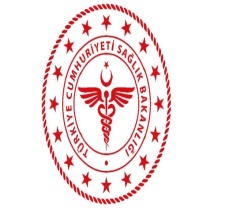 T.C.SAĞLIK BAKANLIĞISİLOPİ DEVLET HASTANESİT.C.SAĞLIK BAKANLIĞISİLOPİ DEVLET HASTANESİT.C.SAĞLIK BAKANLIĞISİLOPİ DEVLET HASTANESİT.C.SAĞLIK BAKANLIĞISİLOPİ DEVLET HASTANESİKODU:  SDH.GT.KU.59YAYIN TARİHİ: 12.06.2018REVİZYON NO: 001REVİZYON TARİHİ:10.12.18SAYFA NO: 1/1HAZIRLAYAN KONTROL EDEN ONAY